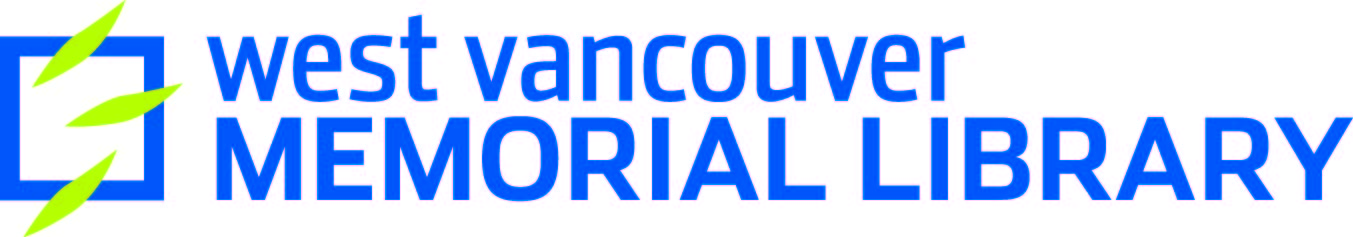 Learning to Code: Going Further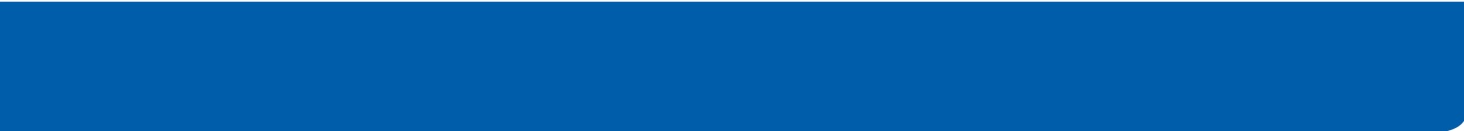 Is Coding the New Literacy? | Mother Jones:  http://www.motherjones.com/media/2014/06/computer-science-programming-code-diversity-sexism-education Paul Ford: What is Code? | Bloomberg: http://www.bloomberg.com/graphics/2015-paul-ford-what-is-code/ The Making of Pi: https://www.raspberrypi.org/about/ Raspberry Pi Wiki | Hub http://elinux.org/RPi_Hub RaspberryPi.org | Learn: https://www.raspberrypi.org/resources/learn/Where to buyBuyaPi.ca: http://www.buyapi.ca/ Adafruit: https://www.adafruit.com/categories Makershed: http://www.makershed.com/collections/raspberry-pi Raspberry PI.org: https://www.raspberrypi.org/products/ Website: https://scratch.mit.edu/Some lessons:Getting Started with Scratch | Raspberry Pi Learning Resources https://www.raspberrypi.org/learning/getting-started-with-scratch/ About: https://www.python.org/about/ Getting Started:Beginner’s Guide | PythonWiki https://wiki.python.org/moin/BeginnersGuideHow to Think Like a Computer Scientist: Learning with Python: Interactive Edition 2.0 http://interactivepython.org/runestone/static/thinkcspy/index.html Python for Beginners | Python https://www.python.org/about/gettingstarted/ Code Academy https://www.codecademy.com/ Command Line, HTML & CSS, Ruby, Javascript, Python, Java, Git, SQL, jQuery, PHPCode.org https://code.org/learn  Simple hour long projects, and more teaching the fundamentals of CodeW3Schools http://www.w3schools.com/HTML, CSS, JavaScript, ServersMozilla Webmaker https://webmaker.org Learn to code HTML and CSS by remixing content 